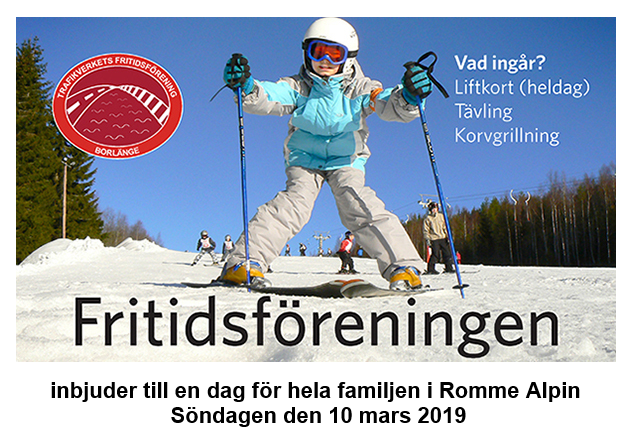 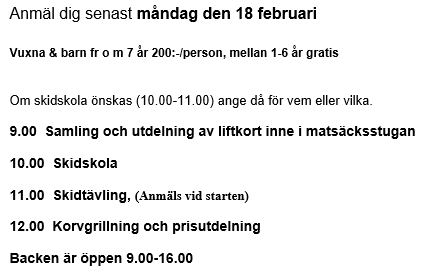 Mer information och anmälan hittar du här 